В Жилищно-бытовую комиссию Академии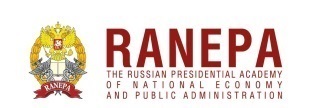 От Ф.И.О. обучающегося Фамилия, Имя, Отчество (отчество - при наличии)Уровень получаемого профессионального образования: Наименование направления подготовки/специальности:Форма обучения:Основа обучения:Курс обучения:Образовательное подразделение:Наличие льгот:(Перечень льготных категорий установлен ч.5 ст. 36 Федерального закона от 29.12.2012 года № 273-ФЗ «Об образовании в Российской Федерации»)ЗаявлениеПрошу вас рассмотреть возможность предоставления мне места в общежитии Академии по причине: укажите причину нуждаемости в общежитии.Дополнительно прилагаю следующие документы (скан-копии документов): принадлежность к льготным категориям граждан; результаты успеваемости (копии экзаменационных и зачетных ведомостей, копии зачетной книжки) и (или) научно-исследовательской деятельности (копии публикаций, статей и т.д.); успехи в общественной, культурно-творческой и спортивной деятельности (грамоты, благодарственные письма и т.д.); иные документы (ходатайства физических и (или) юридических лиц, муниципальных и региональных образований, политических и общественных объединений и т.д.). Сообщаю следующие контактные данные:Контактный телефон: +7 (123) 456-78-90Адрес электронной почты: example@post.comДостоверность указанных в настоящем заявлении сведений подтверждаю.Дата:  года